							                 1(3)LÄÄKELAIN (395/1987) MUKAINEN HAKEMUS NIKOTIINIVALMISTEIDEN  VÄHITTÄISMYYNTIIN / ILMOITUS MYYNNIN LOPETTAMISESTANikotiinivalmisteiden myyntiä ei saa aloittaa ennen kuin myyntipaikka on hyväksytty.Asia  2. Tiedot hakijasta3. Yhteyshenkilö tai asiamies (valtakirjalla) 4. Vähittäismyyntipaikkaa koskevat tiedot 				           2(3)(jos hakemus koskee useampaa kuin yhtä myymälää, myyntipaikkoja koskevat tiedot ilmoitetaan hakemuksen liitteessä)5. Päätös postitetaan6. Lisätiedot hakijasta7. Liiketyyppiä ja myyntipisteitä koskevat tiedot     							            3(3)8. Selvitykset9. Lisätiedot10. AllekirjoituksetToimipisteet: Maaherrankatu 9-11, 50100 Mikkeli, Puh. (015) 1941,  Fax (015) 194 2109 /      Sairaalatie 3, 52700 Mäntyharju, Puh. (015) 770 1713, Fax (015) 770 1710  /  Otto Mannisentie 2, 51200 Kangasniemi.         Sähköposti: etunimi.sukunimi@mikkeli.fi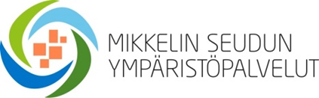 Hakemus nikotiinivalmisteiden vähittäismyyntiin / ilmoitus myynnin lopettamisestaMikkelin seudun ympäristöpalvelutDnro ja saapumispäivä:          Luvan muotoLuvan muotoLuvan muoto Uusi lupa        Luvanhaltijan vaihdos     Hakemus koskee useampaa myymälää Uusi lupa        Luvanhaltijan vaihdos     Hakemus koskee useampaa myymälää Uusi lupa        Luvanhaltijan vaihdos     Hakemus koskee useampaa myymälääLuvan muutosLuvan muutosLupanumero Toimitilojen muutos	 Muu muutos, mikä        Toimitilojen muutos	 Muu muutos, mikä       Myynnin tai muutoksen suunniteltu aloittamispäivä Myynnin tai muutoksen suunniteltu aloittamispäivä Myynnin tai muutoksen suunniteltu aloittamispäivä Lopettamispäivämäärä (täytetään vain kun myynti lopetetaan)Lopettamispäivämäärä (täytetään vain kun myynti lopetetaan) Myynnin lopettaminenHakijan nimi (yksityisen liikkeenharjoittajan täydellinen nimi, yhteisön rekisteriotteen mukainen nimi)Hakijan nimi (yksityisen liikkeenharjoittajan täydellinen nimi, yhteisön rekisteriotteen mukainen nimi)Hakijan nimi (yksityisen liikkeenharjoittajan täydellinen nimi, yhteisön rekisteriotteen mukainen nimi)Hakijan nimi (yksityisen liikkeenharjoittajan täydellinen nimi, yhteisön rekisteriotteen mukainen nimi)OsoiteOsoiteOsoiteY-tunnusPostinumeroPostitoimipaikkaPostitoimipaikkaPostitoimipaikkaKotikuntaKotikuntaSähköpostiosoiteSähköpostiosoitePuhelinPuhelinFaksiFaksiNimiNimiNimiNimiOsoiteOsoiteOsoiteOsoitePostinumeroPostinumeroPostitoimipaikkaPostitoimipaikkaPuhelinFaksiFaksiSähköpostiosoiteVähittäismyyntipaikan nimi (markkinointinimi)Vähittäismyyntipaikan nimi (markkinointinimi)OsoiteOsoitePostinumeroPostitoimipaikkaSijaintikuntaSähköpostiosoite/ www-osoitePuhelinFaksiVastuuhenkilön ammattinimikeVastuuhenkilön ammattinimike Hakijalle		 YhteyshenkilölleHakijan kieliHakijan kieli Suomi		Ruotsi Suomi		RuotsiPostitusosoitteena onPostitusosoitteena on Vähittäismyyntipaikan osoite	 Hakijan osoite	 Laskutusosoite Vähittäismyyntipaikan osoite	 Hakijan osoite	 LaskutusosoiteLaskutusosoitteena onLaskutusosoitteena on Vähittäismyyntipaikan osoite	 Hakijan osoite	 Laskutusosoite Vähittäismyyntipaikan osoite	 Hakijan osoite	 LaskutusosoiteLaskutusosoite (jos muu kuin vähittäismyyntipaikan tai hakijan osoite)Laskutusosoite (jos muu kuin vähittäismyyntipaikan tai hakijan osoite)PostinumeroPostitoimipaikkaLiiketyyppi Elintarvikemyymälä	 Kioski	 Myymäläauto tai -vene	      Tavaratalo	Myyntipisteet (rahastuspisteet) Kassat		 Info- tai palvelupiste 	 Muu, mikä      Myyntipisteiden lukumäärä (rahastuspisteet) Enintään 5      Enintään 10      Enintään 15      Enintään 20      Yli 20LisätiedotSelvitys nikotiinivalmisteiden säilytyksestä: Nikotiinivalmisteita säilytetään tuotteen pakkausselosteen ohjeen mukaisesti. Viimeisen myyntipäivän ylittäneet sekä rikkoutuneet tai muuten vialliset tuotteet poistetaan myynnistä.Selvitys nikotiinivalmisteiden myynnin valvonnasta: Kun nuori henkilö ostaa nikotiinivalmisteita, häneltä kysytään kuvallista henkilöllisyystodistusta (kuvallinen henkilökortti, ajokortti, passi tai kuvallinen kelakortti). Jos hän ei voi todistaa ikäänsä, hänelle ei myydä nikotiinivalmisteita. Nikotiinivalmisteet sijoitetaan myymälässä siten, että myyntihenkilökunta pystyy valvomaan tuotteita.Paikka ja päiväysAllekirjoitusNimenselvennys